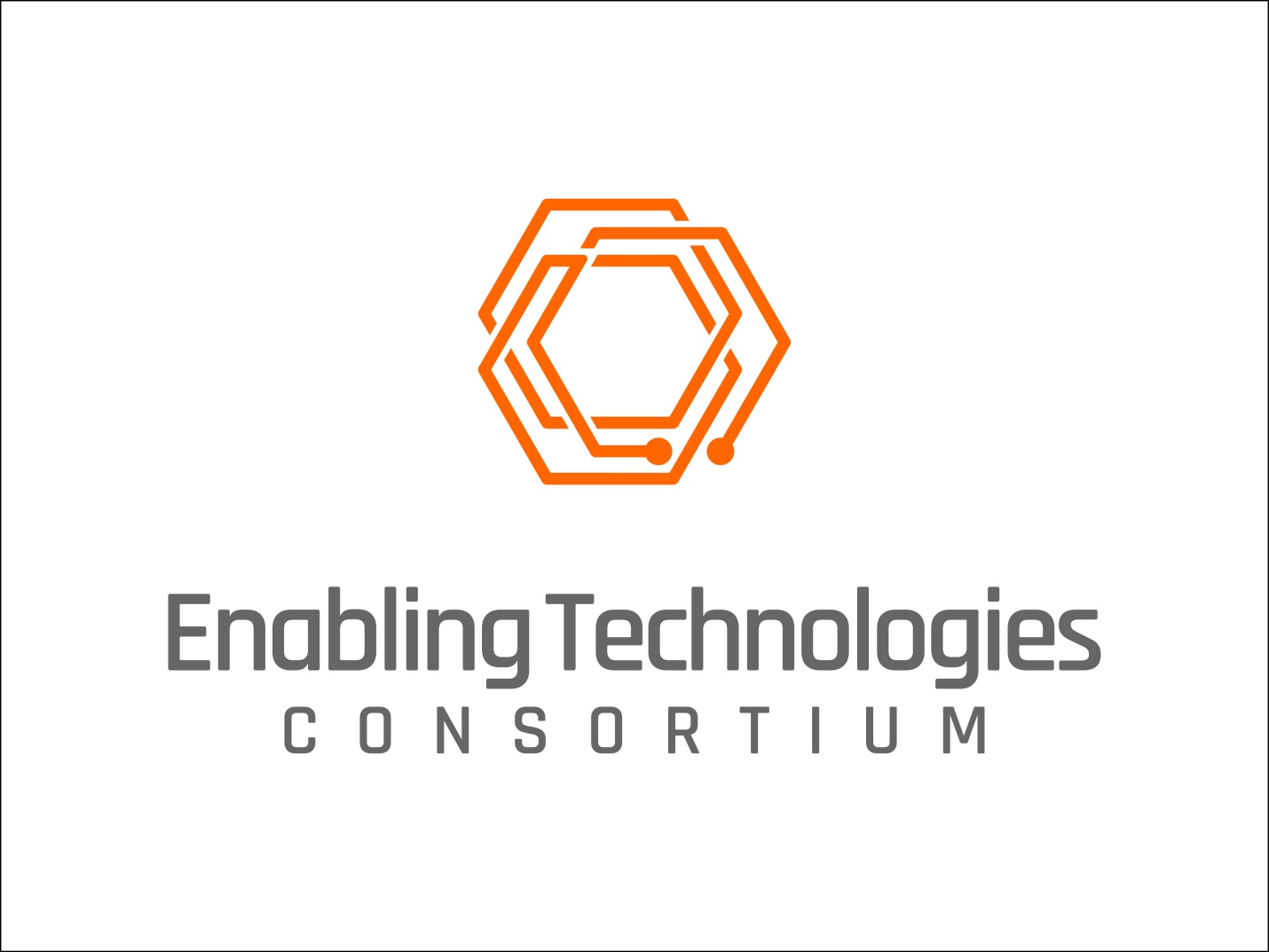 REQUEST FOR INFORMATION:Medium Throughput Personal Reactor PlatformTestMay 11, 2016Enabling Technologies ConsortiumRequest for InformationIntroductionAbout Enabling Technologies Consortium (ETC)  The Enabling Technologies Consortium (ETC) is comprised of pharmaceutical and biotechnology companies collaborating on issues related to pharmaceutical chemistry, manufacturing, and control with the goal of identifying, evaluating, developing, and improving scientific tools and techniques that support the efficient development, and manufacturing of pharmaceuticals. The purpose of this consortium is to identify pro-actively high-value opportunities to deliver innovative technologies where the business case is compelling and collaboration with the broader external community is required.Request for InformationPublication of this Request for Information (RFI) is the first step by ETC to solicit interest in collaborating together on a Medium Throughput Personal Reactor Platform.  The information collected during the RFI process along with subsequent interviews will be used for evaluation purposes, refinement of the subsequent Request for Proposals (RFP), and selection of respondent(s) who will be invited to submit a proposal to the future Medium Throughput Personal Reactor Platform RFP.  The goal of this collaborative project is the creation of a prototype with the hope it will become a commercial product in the future.DisclaimerThe contents and information provided in this RFI are meant to provide general information to parties interested in developing the Medium Throughput Personal Reactor Platform.  The successful respondent will be required to execute an Agreement that will govern the terms of the project.  When responding to this RFI, please note the following:This RFI is not an offer or a contractProposals submitted in response to this RFI become property of ETCRespondents will not be compensated or reimbursed for any costs incurred as part of the RFI processETC is not obligated to contract for any of the products and services described in this RFIETC reserves the right to:Accept or reject any or all proposalsWaive any anomalies in proposalsNegotiate with any or all biddersModify or cancel this RFI at any timeRFI Contact InformationAll questions and inquiries regarding this RFI should be directed to: Alexis RobertsonProject CoordinatorETC Secretariatc/o Drinker Biddle & Reath, LLP1500 K St NW Washington DC, 20005-1209  (202) 842-8800Alexis.Robertson@dbr.com http://www.etconsortium.org/ Anticipated Time Frames for Evaluation and Selection ProcessIssue RFI	May 11, 2016 Questions on RFI due	May 23, 2016Responses to RFI due	June 10, 2016 Invitations sent to respondents for presentation	June 17, 2016Presentation to ETC by respondents	June 20-July 8, 2016Select Finalists for RFP	August 1, 2016Please submit your response electronically to the above address.  Responses received after June 10, 2016 will not benefit from full consideration and may be excluded from the selection process.Project InformationPossible Project SponsorsDescriptionMedium Throughput Personal Reactor Platform RequirementsNecessary Hardware and Software RequirementsOptional Hardware and Software RequirementsAvailability RequirementsLicensing Requirements for Commercialized ProductCriteria for EvaluationRespondent ProfilePlease provide information to the following:Company/Organization InformationPrimary Contact PersonCompany/Organization OverviewProvide a brief overview of your company/organization including number of years in business, number of employees, nature of business, description of clients, and related products developed and commercialized to date.Parent Corporation and/or SubsidiariesIdentify any parent corporation and or subsidiaries, if appropriateSummary of ExpertiseGive a brief description of your company/organization’s expertise in the area/field related to this RFI.  Include any experience working on projects with Consortia/Associations.Standards CertificationsList any certifications currently held, including date received, duration, and renewal date.Goals and Strategic VisionProvide a summary of your company/organization’s short term and long term goals and strategic vision.MiscellaneousProvide any additional information about your company/organization you would like to provide to aid in the review of your RFI response.Company/Organization Response to RFIProposalFunctional Requirements & SpecificationsRefer to the following Functional Requirements and Specifications checklist which summarizes the collective requirements and specifications by the member companies participating in the project.  Based upon your proposed approach to deliver a solution, provide a response to each checklist item along with comments and assign one of the following Codes to each item:Estimated TimelineEstimated Project CostAbbVie, Amgen, Boehringer Ingelheim,  Celgene,  GSK,  J&J, Merck, PfizerThere is currently no reactor platform which provides low volume, medium throughput and data rich experimentation.  The currently available reactor platforms span the following two experimental regimes:High volume, low throughput, easy to use and operate, with multiple Process Analytical Technologies (PATs) availableLow volume, high throughput, sophisticated systems requiring extensive trainingThe lack of a low volume, medium throughput platform has been identified by the project sponsors as a significant gap in the available technology and capabilities for the pharmaceutical industry.  The industry requires an easy to use, cost-effective platform solution that will allow for automated reaction sampling with representative sampling of the solid and liquid components of slurries to enable data rich outputs with minimal compound input.  The purpose of this RFI is to solicit interest from the vendor community in participating in a project to develop and create a medium throughput, low volume personal reactor platform.   This project will be conducted in collaboration with ETC and the selected vendor.  Throughout the duration of this project ETC and the vendor will work together to develop the medium throughput reactor platform.  ETC will supply the vendor with a comprehensive list of requirements, subject matter expertise, and funding to support this project.  The vendor will supply the resources and expertise necessary to design, prototype, and ultimately manufacture the reactor platform.  Upon completion of this project the medium throughput reactor platform will be realized as a prototype.  It is anticipated that this technology will be made available to the scientific community as commercialized product offering by the participating vendor.  8-10 reactors with 2-4 to 8-16 mL reaction volumes eachi.e. 4x range, specific volumes to be determined by the other factorsAspect ratio 2-3 : 1 (i.e. not test tubes)To minimize headspace volumeMinimize loss of volatiles to the headspace or cooled upped surfacesMinimize contamination from trace air in the headspaceTo improve agitationTo make it easier to load solids (separate from this system)Excellent retention of solvents at their boiling pointsIndividual reactors are required to be inerted and operate with dosing and sampling under inert atmosphereOverhead stirring (which can be magnetically driven) for excellent mixing without grinding solidsIndividual temperature control and ramps -20 °C to 150 CIndividual jacket and internal temperature control and monitoringRepresentative sampling of the solid and liquid components of reaction slurriesOne-to-many liquid dosing profiles (one to many dosing with individual profiles)The reactions should be able to be scheduled for individual temperature profiles, individual sampling points, and a single liquid component to be dosed over time to each reactor with individual dosing profiles.  Data logging of Tr, Tj, Stirring, Dosing volume, sampling time for individual reactors is a requirement.  The ability to integrate data with HPLC or other instrumentation as an option.Wetted components compatible with typical process chemistry reaction conditions (no PEEK).Reaction Visibility, potentially with a cameraReaction Turbidity measurementDisposable reactorsThe reactor system should be sized appropriately to fit easily within a standard laboratory fume hood, ideally with the ability to fit multiple unitsThe price-point of the product should be low enough to enable multiple purchases and deployment within a department  The user-facing software solution should be simple and thoughtful to enable multiple users with minimal trainingThe resulting prototype is anticipated to result in a future commercialized projectService and maintenance support of the reactor system must be available for a period of no less than 5 years after commercial launchReaction platform hardware includes all necessary licenses for useSoftware licenses are perpetual based upon software version.  Customers who choose to upgrade to a new software version may be subject to new software licensing feesOwnership of data generated on system resides with customerThe ETC will evaluate the responses to this RFI based on the vendor’s ability to:Provide response with desire to participate in collaboration.Meet the functional, performance, and technical requirements described in this RFI as evidenced by the RFI response and presentations made to ETC.Provide a cost-effective solution that is compatible with the goals of the projectDemonstrate domain expertise and an ability to work collaboratively with the ETC in development of the parallel reactor system.Provide a superior level of customer service and technical support, both pre-installation and post-installation to clients.Discuss potential partnerships and current development efforts that show similarities to this request. Provide any additional capabilities that may differentiate them from other potential collaborators. Company/Organization NameAddressCityStateCountryZip CodeWebsiteNameTitleEmail addressPhone NumberACurrent capabilityBAble to add capability as requestedCAble to add capability with modification to ETC requestDUnable to add capabilityFeatureRequirementCodeVendor CommentsNumber of Reactors8 reactors preferred, 10 reactors acceptableLow-end Working Volume (mL)2mL is preferred, 4mL acceptableHigh-end Working Volume (mL)8mL is preferred, 16 mL is acceptable (4x the low-end volume)Aspect ratio (h/i.d.)2-3:1.  Vessel shape similar to a scintillation vial and not a test-tube Agitation/stirringOverhead stirring (which can be magnetically driven) to provide excellent mixing without grinding of solidsLow Temp (°C)-20°C Reaction tempHigh Temp (°C)150°C Reaction tempTemperature control and monitoringIndividual jackets with individual control, monitoring, and ramping of temperatureSolvent retention at/near boiling pointsAccommodated by a reflux mechanism or use of sealed reactors (with appropriate pressure relief or pressure rating)InertionIndividual reactors are required to be inerted and operate with dosing and sampling under inert atmosphereSamplingRepresentative sampling of the solid and liquid components of reaction slurriesLiquid DosingDosing of a single liquid to reactor profiled over time with individual profiles (i.e. One-to-many)SamplingHPLC sampling, quench, and dilution with representative sampling of the liquid and solid components of slurries is required.  Direct integration of the HPLC as an option.SchedulingThe reactions should be able to be scheduled for individual temperature profiles, individual sampling points, and a single liquid component to be dosed over time to each reactor with individual dosing profilesData Capture/LoggingData logging of Tr, Tj, Stirring, Dosing volume, sampling time for individual reactors is a requirement.  The ability to integrate data with HPLC or other instrumentation as an option.Wetted Material CompatibilityWetted components compatible with typical process chemistry reaction conditions (no PEEK).Reaction VisibilityOPTIONAL – nice to have and could potentially done with a cameraReaction TurbidityOPTIONAL – nice to have if easy to implementReactor TypeOPTIONAL - Disposable reactorsUser ProfileCommon user.  Simple, easy to use, and intuitive interfaces and mechanismsSystem PricePrice point must be low enough to enable multiple purchases System FootprintThe reactor system should be sized appropriately to fit easily within a standard laboratory fume hood, ideally with the ability to fit multiple unitsCommercial AvailabilityThe resulting prototype is anticipated to result in a future commercialized projectService and SupportMust be available for a period of no less than 5 years after commercial launchHardware LicensingReaction platform hardware includes all necessary licenses for useSoftware LicensingSoftware licenses are perpetual based upon software version.  Customers who choose to upgrade to a new software version may be subject to new software licensing feesData OwnershipOwnership of data generated on system resides with customer